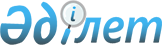 О внесении изменений в приказ исполняющего обязанности Министра по инвестициям и развитию Республики Казахстан от 26 марта 2015 года № 321 "Об утверждении Типового положения о службе авиационной безопасности" и в приказ исполняющего обязанности Министра транспорта и коммуникаций Республики Казахстан от 15 октября 2010 года № 457 "Об утверждении видов и форм пропусков на право прохода, проезда в контролируемую зону аэропорта"Приказ Министра индустрии и инфраструктурного развития Республики Казахстан от 23 июля 2019 года № 536. Зарегистрирован в Министерстве юстиции Республики Казахстан 30 июля 2019 года № 19119
      Примечание ИЗПИ!
Настоящий приказ вводится в действие с 1 августа 2019 года.
      ПРИКАЗЫВАЮ:
      1. Внести в приказ исполняющего обязанности Министра по инвестициям и развитию Республики Казахстан от 26 марта 2015 года № 321 "Об утверждении Типового положения о службе авиационной безопасности" (зарегистрирован в Реестре государственной регистрации нормативных правовых актов под № 11603, опубликован 29 июля 2015 года в информационно-правовой системе "Әділет") следующие изменения:
      в Типовом положении  о службе авиационной безопасности, утвержденном указанным приказом: 
      заголовок главы 1 изложить в следующей редакции:
      "Глава 1. Общие положения";
      пункт 6 изложить в следующей редакции:    
      "6. Деятельность САБ осуществляется во взаимодействии с уполномоченной организацией в сфере гражданской авиации (далее – уполномоченная организация), органами национальной безопасности, правоохранительными и иными государственными органами Республики Казахстан в соответствии с их компетенцией.";
      заголовок главы 2 изложить в следующей редакции:
      "Глава 2. Функции службы авиационной безопасности";
      пункты 9 и 10 изложить в следующей редакции:   
      "9. САБ аэропорта осуществляет следующие функции:
      1) координирует деятельность служб организаций гражданской авиации и взаимодействует с государственными органами по вопросам обеспечения авиационной безопасности находящихся в аэропорту;
      2) осуществляет пропускной и внутриобъектовый режим в аэропорту в ходе которых организует охрану воздушных судов и обеспечение безопасности объектов организаций гражданской авиации в контролируемой зоне аэропорта;
      3) организует зоны ограниченного доступа в контролируемой зоне аэропорта;
      4) организует выдачу и изъятие аэропортовых пропусков на право прохода (проезда) в контролируемую зону аэропорта;
      5) принимает непосредственное участие в совместных с государственными органами мероприятиях по предотвращению и пресечению попыток захвата (угона) воздушных судов, локализации последствий чрезвычайных ситуаций и осуществляет дополнительные меры по усилению авиационной безопасности в соответствии с указаниями уполномоченной организации;
      6) осуществляет досмотр авиационного персонала, пассажиров, ручной клади и багажа, почтовых отправлении, грузов и бортовых запасов (бортпитания) в соответствии со статьей 107 Закона и учитывает изъятые в его процессе вещества и предметы, запрещенные к перевозке на воздушном транспорте;
      7) разрабатывает программу авиационной безопасности аэропорта, инструкции и процедуры, регламентирующие порядок обеспечения авиационной безопасности в аэропорту;
      8) осуществляет контроль за соблюдением авиационным персоналом, организациями, базирующимися в аэропорту, лицами, пользующимися его услугами нормативных правовых актов, регламентирующих обеспечение требовании авиационной безопасности, а также по поручению уполномоченной организации и руководства аэропорта принимает непосредственное участие в служебном расследовании по фактам их нарушений;
      9) участвует в обеспечении безопасности особо важных полетов;
      10) участвует в мероприятиях по обеспечению безопасности воздушных судов;
      11) обеспечивает соблюдение сроков подготовки и переподготовки работников САБ в учебных заведениях гражданской авиации, зарегистрированных в Международной организации гражданской авиации (далее – ИКАО);
      12) организует хранение и использование технических средств досмотра, инженерно-технических средств охраны и видеонаблюдения, связи, оружия, осуществляет контроль за их техническим состоянием;
      13) принимает участие в проведении предполетного и специального досмотра воздушных судов;
      14) обобщает и анализирует материалы по вопросам обеспечения авиационной безопасности, готовит справочные и отчетные материалы для руководства организации гражданской авиации и уполномоченной организации;
      15) осуществляет по согласованию с уполномоченной организацией соответствующие мероприятия предусмотренные Законом для обеспечения авиационной безопасности;
      16) по запросу уполномоченной организации изымает и далее переправляет удостоверение члена экипажа и свидетельство летного и инженерно-технического состава.
      10. САБ авиакомпании, выполняющей регулярные воздушные перевозки, осуществляет следующие функции:
      1) координирует деятельность служб авиакомпании и взаимодействует с государственными органами по вопросам обеспечения авиационной безопасности авиакомпании и обеспечивает полное содействие САБ аэропорта в выполнении возложенных задач;
      2) организует регистрацию и учет удостоверений членов экипажа авиакомпании и осуществляет контроль за их соблюдением;
      3) оказывает содействие государственным органам в мероприятиях по предотвращению и пресечению попыток захвата (угона) воздушных судов авиакомпании, локализации последствий чрезвычайных ситуаций и осуществляет дополнительные меры по усилению авиационной безопасности на борту воздушных судов авиакомпании в соответствии с указаниями уполномоченной организации;
      4) разрабатывает программу авиационной безопасности авиакомпании, инструкции и процедуры, регламентирующие порядок обеспечения авиационной безопасности;
      5) участвует в обеспечении безопасности особо важных полетов при использовании воздушных судов авиакомпании;
      6) по согласованию с уполномоченной организацией обеспечивает безопасность на борту воздушных судов;
      7) контролирует выполнение пассажирами и грузоотправителями регламента и процедур по авиационной безопасности выполнение аэропортами условий договорных обязательств по обеспечению ими авиационной безопасности;
      8) обеспечивает соблюдение сроков подготовки и переподготовки работников САБ авиакомпании в учебных заведениях гражданской авиации, зарегистрированных в ИКАО;
      9) принимает участие в проведении предполетного и специального досмотра воздушных судов авиакомпании;
      10) обобщает и анализирует материалы по вопросам обеспечения авиационной безопасности, готовит справочные и отчетные материалы для руководства авиакомпании и уполномоченной организации.";
      заголовок главы 3 изложить в следующей редакции:
      "Глава 3. Руководство службы авиационной безопасности";
      заголовок главы 4 изложить в следующей редакции:
      "Глава 4. Материально-техническое обеспечение службы авиационной безопасности".
      2. Внести в приказ исполняющего обязанности Министра транспорта и коммуникаций Республики Казахстан от 15 октября 2010 года № 457 "Об утверждении видов и форм пропусков на право прохода, проезда в контролируемую зону аэропорта" (зарегистрирован в Реестре государственных нормативных правовых актов под № 6621, опубликован 7 января 2011 года в газете "Казахстанская правда" № 3 (26424) следующие изменения:
      подпункт 1) пункта 1 изложить в следующей редакции:
      "1) удостоверение авиационного инспектора гражданской авиации согласно приложения 1 к настоящему приказу;";
      приложение 1 к указанному приказу изложить в редакции согласно приложению 1 к настоящему приказу;
      приложение 2 к указанному приказу изложить в редакции согласно приложению 2 к настоящему приказу.
      3. Комитету гражданской авиации Министерства индустрии и инфраструктурного развития Республики Казахстан в установленном законодательством порядке обеспечить:
      1) государственную регистрацию настоящего приказа в Министерстве юстиции Республики Казахстан;
      2) в течение десяти календарных дней со дня государственной регистрации настоящего приказа направление на казахском и русском языках в Республиканское государственное предприятие на праве хозяйственного ведения "Институт законодательства и правовой информации Республики Казахстан" для официального опубликования и включения в Эталонный контрольный банк нормативных правовых актов Республики Казахстан;
      3) размещение настоящего приказа на интернет-ресурсе Министерства индустрии и инфраструктурного развития Республики Казахстан.
      4. Контроль за исполнением настоящего приказа возложить на курирующего вице-министра индустрии и инфраструктурного развития Республики Казахстан.
      5. Настоящий приказ вводится в действие с 1 августа 2019 года и подлежит официальному опубликованию.
      "СОГЛАСОВАН"
Министерство финансов
Республики Казахстан2019 года
      "СОГЛАСОВАН"
Служба государственной охраны
Республики Казахстан
      "СОГЛАСОВАН"
Комитет национальной безопасности
Республики Казахстан
      "СОГЛАСОВАН"
Министерство внутренних дел
Республики Казахстан Удостоверение авиационного инспектора гражданской авиации
      Лицевая сторона (размер 85 х 55 мм) 
      Примечание: допускается заполнение на английском языке
      Примечание: допускается заполнение на английском языке Удостоверение члена экипажа
      Лицевая сторона (размер 85 х 55 мм) 
      Примечание: допускается заполнение на английском языке
      Примечание: допускается заполнение на английском языке
					© 2012. РГП на ПХВ «Институт законодательства и правовой информации Республики Казахстан» Министерства юстиции Республики Казахстан
				
      Министр
индустрии и инфраструктурного развития
Республики Казахстан 

Р. Скляр
Приложение 1
к приказу Министра индустрии и
инфраструктурного развития
Республики Казахстан
от 23 июля 2019 года № 536Приложение 1 
 к приказу и.о. Министра
транспорта и коммуникаций
Республики Казахстан
от 15 октября 2010 года № 457ФормаОборотная сторона
Государство выдачи


Машиносчитываемая зона 
(не заполняется, если удостоверение не
предназначено для машинного считывания)
____________________________________________________
Владелец данного пропуска проходит во все
контролируемые зоны аэропортов, к воздушным судам
и объектам организаций гражданской авиации согласно подпункта 1)
пункта 2 статьи 16-6 Закона Республики Казахстан от 15 июля
2010 года "Об использовании воздушного пространства
Республики Казахстан и деятельности авиации"

Выдано в                                           Подпись
 (место и                                             должностного лица
 дата выдачи)                                     уполномоченной организации в
                                                             сфере гражданской авиацииПриложение 2
к приказу Министра индустрии и
инфраструктурного развития
Республики Казахстан
от 23 июля 2019 года № 536Приложение 2
 к приказу и.о. Министра
 транспорта и коммуникаций 
 Республики Казахстан
 от 15 октября 2010 года № 457Форма  Оборотная сторона 
Машиносчитываемая зона 
 (не заполняется, если удостоверение не
предназначено для машинного считывания)
 ____________________________________________________ 
                                                                                                Государство выдачи

Владелец имеет право въехать в ____________________
                                       (указывается государство выдачи) 
 по предъявлении действительного удостоверения

Выдано в                                                                       Подпись
 (место и                                                                         должностного лица
 дата выдачи)                                                                 уполномоченной организации в 
                                                                                         сфере гражданской авиации